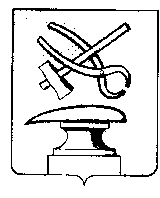 АДМИНИСТРАЦИЯ ГОРОДА КУЗНЕЦКА ПЕНЗЕНСКОЙ ОБЛАСТИПОСТАНОВЛЕНИЕот _____________________ № _____                                                                       г.КузнецкО внесении изменений в Порядок привлечения управлением финансов города Кузнецка остатков средств на единый счет бюджета города Кузнецка Пензенской области и возврата привлеченных средств, утвержденный постановлением администрации города Кузнецка от 31.03.2021 № 442В соответствии со статьей 236.1 Бюджетного кодекса Российской Федерации, руководствуясь ст.28 Устава города Кузнецка Пензенской области,АДМИНИСТРАЦИЯ ГОРОДА КУЗНЕЦКА ПОСТАНОВЛЯЕТ:1. Внести в Порядок привлечения управлением финансов города Кузнецка остатков средств на единый счет бюджета города Кузнецка Пензенской области и возврата привлеченных средств, утвержденный постановлением администрации города Кузнецка от 31.03.2021 № 442 (далее – Порядок) следующие изменения.1.1. Подпункт а пункта 1.2. раздела 1 Порядка дополнить абзацами следующего содержания:«- получателей средств бюджета;- участников казначейского сопровождения».1.2. Раздел 3 Порядка дополнить пунктами 3.4 и 3.5 следующего содержания:3.4. Объем средств, подлежащих возврату на соответствующие казначейские счета, определяется исходя из сумм средств, необходимых для проведения операций со средствами, поступающими во временное распоряжение получателей средств бюджета города, муниципальных бюджетных и автономных учреждений, получателей средств из бюджета, участников казначейского сопровождения с соблюдением требований, установленных пунктом 3.5 Порядка. 3.5. Перечисление средств, необходимых для обеспечения выплат, предусмотренных пунктом 3.4 Порядка, на соответствующие казначейские счета осуществляется в пределах суммы, не превышающей разницу между объемом средств, поступивших в течение текущего финансового  года с этого казначейского счета на единый счет бюджета города, и объемом средств, возвращенных с единого счета бюджета города на данный казначейский счет в течение текущего финансового года.». 2. Настоящее постановление подлежит официальному опубликованию.3. Настоящее постановление вступает в силу на следующий день после официального опубликования. 4. Контроль за исполнением настоящего постановления возложить на начальника управления финансов города Кузнецка Фролова И.Б.Глава администрации города Кузнецка                                      С.А.Златогорский